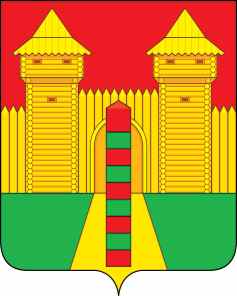 АДМИНИСТРАЦИЯ  МУНИЦИПАЛЬНОГО  ОБРАЗОВАНИЯ «ШУМЯЧСКИЙ  РАЙОН» СМОЛЕНСКОЙ  ОБЛАСТИРАСПОРЯЖЕНИЕот 17.08.2023г. № 213-р           п. Шумячи         В соответствии с постановлением Администрации муниципального образования «Шумячский район» Смоленской области от 30.05.2018г. № 273 «Об утверждении Административного регламента исполнения Администрацией муниципального образования «Шумячский район» Смоленской области функции «Согласование списания имущества, переданного в хозяйственное ведение муниципальным предприятиям, и имущества, переданного в оперативное управление муниципальным учреждениям Шумячского района Смоленской области в новой редакции», на основании ходатайства Муниципального бюджетного учреждения культуры «Шумячская централизованная клубная система»  от 01.08.2023г. № 76Согласовать списание:        - здание школы д. Городец, расположенного по адресу: Смоленская обл., Шумячский   район, д. Городец, д. 38;        2. Утвердить прилагаемый акт о списании объектов нефинансовых активов (кроме транспортных средств) от 01.08.2023г. № 000019.        3. Отделу экономики и комплексного развития Администрации муниципального образования «Шумячский район» Смоленской области внести соответствующие изменения в реестр муниципальной собственности.  О согласовании списания муниципального имуществаГлава муниципального образования «Шумячский район» Смоленской области                                       А.Н. Васильев